Appendix R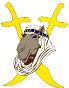 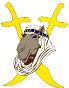 GUIDELINES FORWORK EXPERIENCE EMPLOYERSEVALUATING STUDENT EMPLOYEESThe employer’s evaluation of the student’s on-the-job performance is a major component (70%) of the mark that is assigned to the student.Employers are asked to rate the student’s performance on the attached form.When rating the student, we would suggest that he or she be considered a beginning employee and be evaluated as such.5   Excellent                            2    Needs Improvement                           	4   Very Good                         1    Unsatisfactory                           	3   Satisfactory                       N/A  Not Applicable                                              Recommended – the Supervisor discuss the student’s evaluation with him/her at the end of the assignment.  Having the employer discuss the evaluation with the student gives the student a better understanding of the qualities that an employer considers most important and to what extent they possess those qualities.  Students are then able to do something about improving their work habits and skills.On a scale of zero to one hundred percent, with fifty percent being the pass mark, how would you rate this student?  Please feel free to recommend a percentage gradeAppendix REMPLOYER EVALUATION OF STUDENTStudent’s Name: __________________________________    Date:  ___________________Please rate the student by circling the number that best describes the student’s performance.RATING SCALE:         5   Excellent                            2    Needs Improvement                                     4   Very Good                         1    Unsatisfactory                                     3   Satisfactory                       N/A  Not Applicable                                              (continued)Appendix ROTHER INFORMATIONStudent’s strong points (outstanding traits, talents or abilities not cited elsewhere):Recommendations for improvement:Other comments:        Rated By: ________________________________   Date:  ______________________        Rater’s Position:  _______________________________________________________        Organization/Business:  __________________________________________________        Address: ______________________________________________________________        Telephone: __________________________________PLEASE FAX COMPLETED EVALUATION TO:James Pobuda AT 780-624-4048PUNCTUALITY AND ATTENDANCERATINGPunctuality5       4       3       2       1       N/AAttendance5       4       3       2       1       N/APERSONAL QUALITIES AND WORK HABITSRATINGCooperativeness—ability to work with others5       4       3       2       1       N/AAdaptability—ability to adapt to new tasks or situations5       4       3       2       1       N/AWillingness to accept suggestions for improvement5       4       3       2       1       N/APractises self-control5       4       3       2       1       N/AReliability—completes tasks on time, can be depended upon5       4       3       2       1       N/AInitiative—eager to learn, seeks additional work5       4       3       2       1       N/ADemonstrates interest and enthusiasm for job5       4       3       2       1       N/AGeneral grooming and appearance5       4       3       2       1       N/AEXECUTION OF WORK DUTIES RATINGRATINGAbility to learn and complete tasks outlined5       4       3       2       1       N/ATools and equipment used in an effective and safe manner5       4       3       2       1       N/ANeatness of work5       4       3       2       1       N/ASpeed of work completion5       4       3       2       1       N/AApplication to job—works consistently and conscientiously5       4       3       2       1       N/A